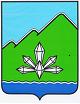 АДМИНИСТРАЦИЯ ДАЛЬНЕГОРСКОГО ГОРОДСКОГО ОКРУГА ПРИМОРСКОГО КРАЯПОСТАНОВЛЕНИЕ                                                              г.Дальнегорск                                      № _______О внесении изменений в постановление администрацииДальнегорского городского округа от 03.09.2021 № 862-па«Об утверждении муниципальной программы
«Противодействие коррупции
в Дальнегорском городском округе»В соответствии с Федеральным законом от 25.12.2008 № 273-ФЗ «О противодействии коррупции», Указом Президента Российской Федерации от 16.08.2021 № 478 «О Национальном плане противодействия коррупции на 2021 - 2024 годы», Законом Приморского края от 10.03.2009 № 387-K3 «О противодействии коррупции в Приморском крае», постановлением Губернатора Приморского края от 06.10.2021 № 99-пг «Об утверждении программы противодействия коррупции в Приморском крае на 2021-2025 годы», постановлением администрации Дальнегорского городского округа от 19.07.2018 
№ 488-па «Об утверждении порядка принятия решений о разработке, реализации и проведении оценки эффективности реализации муниципальных программ администрации Дальнегорского городского округа», руководствуясь Уставом Дальнегорского городского округа, администрация Дальнегорского городского округа ПОСТАНОВЛЯЕТ:1. Внести в постановление администрации Дальнегорского городского округа от 03.09.2021 № 862-па «Об утверждении муниципальной программы
«Противодействие коррупции в Дальнегорском городском округе» изменения, изложив муниципальную программу «Противодействие коррупции в Дальнегорском городском округе» в новой редакции (прилагается).2. Разместить настоящее постановление на официальном интернет-сайте Дальнегорского городского округа, сведения о муниципальной программе «Противодействие коррупции в Дальнегорском городском округе» разместить в государственной автоматизированной информационной системе «Управление».Глава Дальнегорского городского округа 								       А.М. Теребилов